Taalbeheersing 2. Week 2. Je eigen taalgebruikA. Mogen je leerlingen het volgende schrijven? Wie bepaalt dat?1. Ik heb een nieuwe buro bestelt.
2. Je kan me kont kussen........3. Het recreatie park was super leuk!!!B. Wie bepaalt het volgende?
1. Of een leerling in een opstel 'groter als' mag schrijven.
2. Of een journalist in een krant 'appèl' mag schrijven.
3. Of een leraar in een toets 'appèl' mag schrijven.C. Ga eens na wat de groene en de witte spelling zijn van de in IPA geschreven woorden.
Groene spelling: woordenlijst.org
Groene en witte spelling: spellingsite.nu
1. Hij heeft een auto [ɣə'li:st].
2. Ze deed een dringend [ɑ'pɛl] op hem.D. Waar kijk je, als je richtlijnen zoekt voor:
1. spelling;
2. interpunctie;
3. aanvaardbaarheid van een woord?E. Koppel de onderstaande begrippen aan de stijlfouten in de onderstaande zinnen:
pleonasme, tautologie, contaminatie, beknopte bijzin met onjuist antecedent, foutieve samentrekking, tangconstructie, tante betje (foutieve inversie).
1. De door de overheid gefinancierde en met behulp van vrijwilligers tot stand gebrachte hulp was zeer welkom.
2. Roken is vies. Bovendien is het ook ongezond.
3. Vanwege het potentiële gevaar van brand mag er op de kamers niet worden gerookt.
4. Met interesse heb ik uw brief gelezen en wil ik u dan ook uitnodigen voor een gesprek.
5. Hij heeft zich er enorm aan gefrustreerd.
6. Gehakt lust ze niet en zal dus niet in haar koelkast liggen.
7. Op vakantie in Zwitserland heeft Onze Lieve Heer tot zich genomen: mijn beminde man en onze vader en broer Abel Goudzwaard.F. Hieronder staat een fragment uit het kinderboek Wat beleven we toch veel van Marie Schmitz uit 1941. Wat leer je eruit over schrijfconventies?
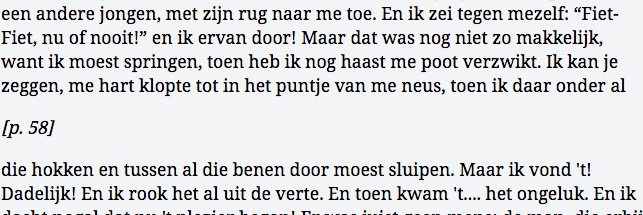 F. Weet je door wie en/of wanneer de volgende tekstconventies zijn bedacht?
1. Als meewerkend voorwerp gebruik je 'hun' en als lijdend voorwerp 'hen'.
2. Na een vergrotende trap gebruik je niet 'als', maar 'dan'.G. Omschrijf hoe je zelf gebruikmaakt van de volgende uitspraakkenmerken en of je daar nog iets aan wilt leren veranderen.
1. articulatie
2. accent
3. tempo

H. Beantwoord de volgende vragen
1. Waardoor lijkt het alsof mensen in een andere taal zo snel spreken?
2. Welke problemen hebben anderstaligen in het Nederlands met klankdiscriminatie en woordsegmentatie?
3. Welke problemen hebben anderstaligen met top-downstrategieën bij het verstaan?
4. Is het makkelijker om iemand te verstaan die je ook ziet spreken?
5. Dient een onderwijsgevende zich in orale settings structureel van jip-en-janneketaal te bedienen? Of moet leraar juist ook moeilijke woorden gebruiken?
6. Wat heeft de spanningsboog te maken met luisteren naar gesproken instructie?I. Wanneer pas je de volgende vormen van luisteren toe in een Nederlandstalige context? En in een anderstalige context? Hoe geschikt zijn ze als je luistert naar uitleg door een docent? Hoeveel inspanning kosten ze?
1. functioneel luisteren
2. selectief luisteren
3. observerend luisteren
4. actief luisteren
Taalbeheersing 2. Week 2. Dossieropdracht1. Er zijn heel veel websites waarop voorbeelden worden gegeven van foutieve pleonasmes, tautologieën en contaminaties. Helaas zijn dat vaak slechte voorbeelden: 'nat water' en 'optelefoneren' zullen zelden per ongeluk worden gebruikt, belangrijke taaladviseurs hebben geen bezwaar tegen 'uitprinten' of 'nachecken' en 'omlaag kelderen' komt in de praktijk nauwelijks voor. Bedenk zelf bij elk van de drie genoemde typen stijlfouten tien realistische voorbeelden, die leerlingen echt gebruiken en die overduidelijk fout zijn.2. Het onderwijs en de overheid in Nederland en Vlaanderen gebruiken de groene spelling. De meeste kranten en tijdschriften in Nederland gebruiken de witte spelling. Geef van de onderstaande woorden zowel de groene als de witte spelling:
a. 1-meiviering. b. appèl. c. havo-3-leerling. d. pannekoek. e. hartelust. f. zorgdragen.3. Je gaat je inleven in een leerling les krijgt op een iets te hoog niveau. Bekijk daarvoor op YouTube de video 'Sterrenkunde 3: absorptie en emissie' van Ralph Meulenbroeks. Bekijk de video en noteer vervolgens welke manier van luisteren je hebt gebruikt, wat je van de inhoud hebt begrepen en wat je tekortkomt om alles te begrijpen. Omschrijf wat de docent allemaal al doet om begrijpelijk te zijn en wat hij nog extra had moeten doen om jou (als niet deskundige) ook alles te laten begrijpen.
Link video: https://www.youtube.com/watch?v=J1-Qg33NTV8